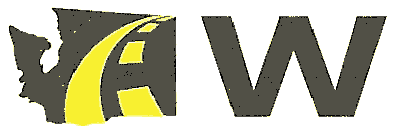 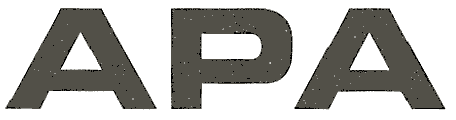 WASHINGTON ASPHALT PAVEMENT ASSOC.63rd ANNUAL MEETINGNOVEMBER 8-9, 2017HYATT REGENCY HOTELBELLEVUE, WAWAPA MEMBER REGISTRATIONThe member meeting registration fee includes Thursday meeting materials, breakfast, lunch, general meeting, breaks and banquet. The spouse/guest fee includes the Thursday banquet and incidentals.Members Registration - $310.00     Spouse/Guest Registration - $170.00Please PRINT LEGIBLY and Include All Spouse/Guest NamesCOMPANY_________________________________________________________________________________Member Name					Spouse/Guest Name	___________________________________		_______________________________________________________________________		_______________________________________________________________________		_______________________________________________________________________		_______________________________________________________________________		_______________________________________________________________________		____________________________________								# Members Attending:  Thursday     -   Breakfast (    )  Lunch (    )  Banquet (    )#Spouses/GuestsAttending: Thursday     -  Banquet (   )  REGISTRATION DEADLINE:  NOVEMBER 1, 2017MAIL OR FAX REGISTRATION TO THE WAPA OFFICE451 SW 10th St #110A, Renton, WA 98057 (Fax) (425) 970-3178 or email: April.Tinnin@AsphaltWA.comYou may cancel up until November 3rd.  After that date, you will be invoiced for all confirmed registrations.